МЕЖРЕГИОНАЛЬНОЕ ДВИЖЕНИЕ ТВОРЧЕСКИХ ПЕДАГОГОВ «ИССЛЕДОВАТЕЛЬ»КИРОВСКОЕ РЕГИОНАЛЬНОЕ ОТДЕЛЕНИЕВЯТСКИЙ ЦЕНТР СОТРУДНИЧЕСТВА И РАЗВИТИЯКИРОВСКАЯ ОРДЕНА ПОЧЕТА ГОСУДАРСТВЕННАЯ УНИВЕРСАЛЬНАЯ ОБЛАСТНАЯ НАУЧНАЯ БИБЛИОТЕКА ИМ. А.И. ГЕРЦЕНА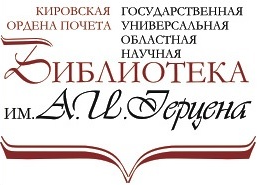 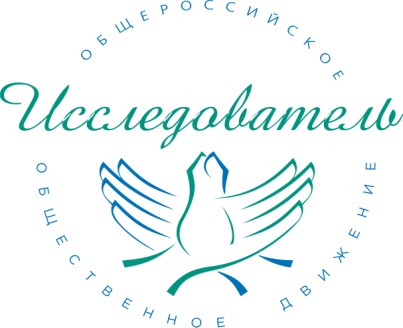 Уважаемые коллеги!Приглашаем принять участие в межрегиональной очно-заочной научно-общественной конференции «Организация исследовательской деятельности в социокультурном пространстве»13 января 2018в рамках X конкурса исследовательских работ имени В.И. ВернадскогоОсновные проблемы, выносимые на обсуждение: - Социокультурное пространство: понятие, структура, перспективы развития;- Направления, методы гуманитарных и естественнонаучных исследований в ГОД ЭКОЛОГИИ; -   Инициативные исследования преподавателей, краеведов, читателей библиотек; - Кировская ордена Почёта государственная универсальная  областная научная     библиотека им. А. И. Герцена в современном социокультурном пространстве.По итогам конференции лучшие доклады  будут опубликованы. Для участия в конференции необходимо до 10 января 2018 года зарегистрироваться по адресу: maria1solovyova@mail.ruОрганизационные взносы не предусмотрены. Оргкомитет НЕ оплачивает расходы на проживание и проезд для иногородних участниковМесто проведения: г. Киров, ул. Герцена, 50Кировская ордена Почёта государственная универсальная  областная научная     библиотека им. А. И. Герцена. Регистрация с 9.30Справки по телефону: +7922 916 70 81         Оргкомитет